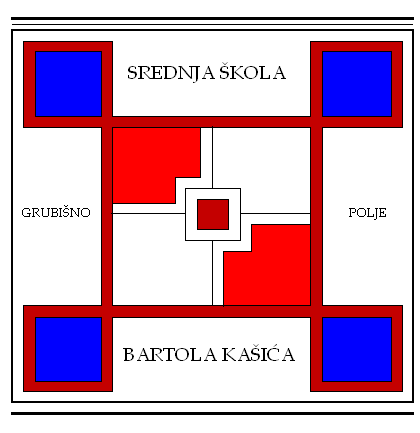 KLASA: 003-08/20-01/01URBROJ: 2127-024-08-20-13Grubišno Polje, 26. studenog 2020.POZIV ZA67.  SJEDNICU ŠKOLSKOG ODBORAkoja će se održati 26. studenog 2020. (četvrtak) u  13.00 satiu prostorijama ŠkoleD N E V N I  R E D:Verifikacija zapisnika s 65. sjednice ŠOVerifikacija zapisnika s 66. sjednice ŠO telefonskim putemRazmatranje Zahtjeva ravnateljice i donošenje Odluke o davanju prethodne suglasnosti za zapošljavanje pripravnika psihologa mjera HZZZ-a; predlagatelj: ravnateljica ŠkoleIzmjena i dopuna Statuta škole vezano: predlagatelj: ravnateljica ŠkoleRaznoMolimo Vas da se odazovete pozivu, a svoju nemogućnost nazočnosti sastanku obavezno javite na broj Škole  485 040.						                              Predsjednica Školskog odbora:                                                             Blaženka Orct, prof.Dostaviti:Članovima Školskog odboraRavnateljica Srednje škole Bartola Kašića Grubišno Polje Web stranica ŠkolePismohrana 